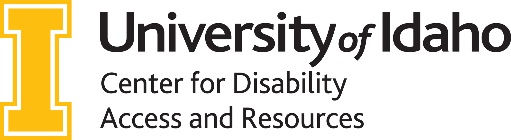 Bruce Pitman Center Suite 127875 Perimeter Dr. MS 4257Moscow, Idaho 83844-4257Phone:  208-885-6307Fax:  208-885-9404cdar@uidaho.eduwww.uidaho.edu/current-students/cdarCDAR - Notetaking Policies and Procedures: StudentsStudent Requirements for Receiving Notetaking as an Accommodation	All students must be registered with CDAR, for the current semester, in order to receive Notetaking as an accommodation.Students will be required to use Vandal email, the official form of communication of the University of Idaho, in order to receive notetaking accommodations.Student’s receiving Notetaking as an accommodation may not share the notes provided with others nor use the notes for anything other than educational purposesNotetaking as an AccommodationOnce a student meets with the CDAR Access Consultant and have been given “notetaking” as an in-class accommodation, the CDAR Testing & Notetaking Coordinator will be notified of the accommodation request.After the CDAR Testing & Notetaking Coordinator has been notified of the student’s notetaking accommodation request, a Notetaker will be assigned as soon as possible to the class (es) for which the student requires an accommodation. Procedure for Accessing Class NotesOnce a Notetaker has been assigned, the student will receive an email with a OneDrive ‘shared folder’ invitation. Students will access their notes through OneDrive.In order to access OneDrive students will need to:Go to onedrive.uidaho.eduLog in with your Vandal email account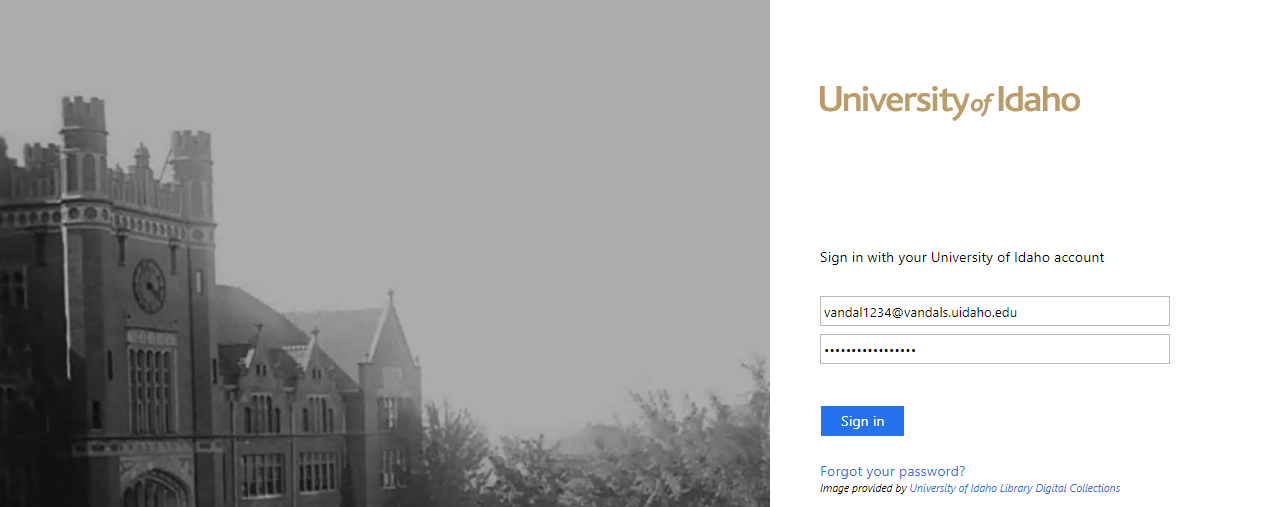 Click on the ‘Shared with me’ button on the left hand side of the screen (as shown below)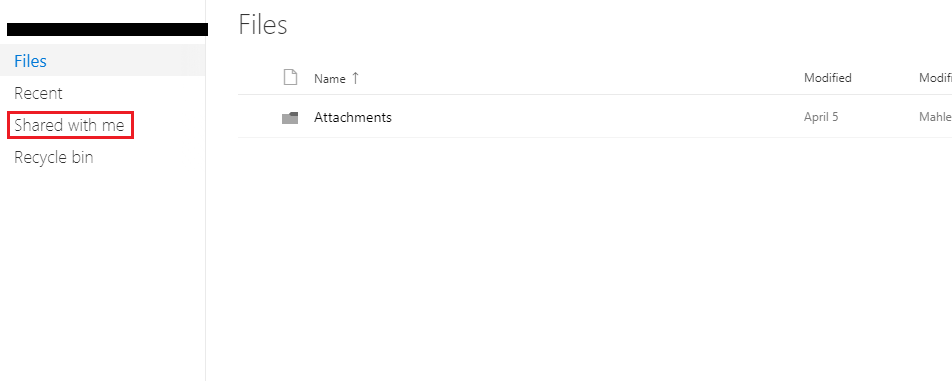 Once selecting the ‘Shared with me’ file, the classes in which you will be receiving notes will be listed in folder format.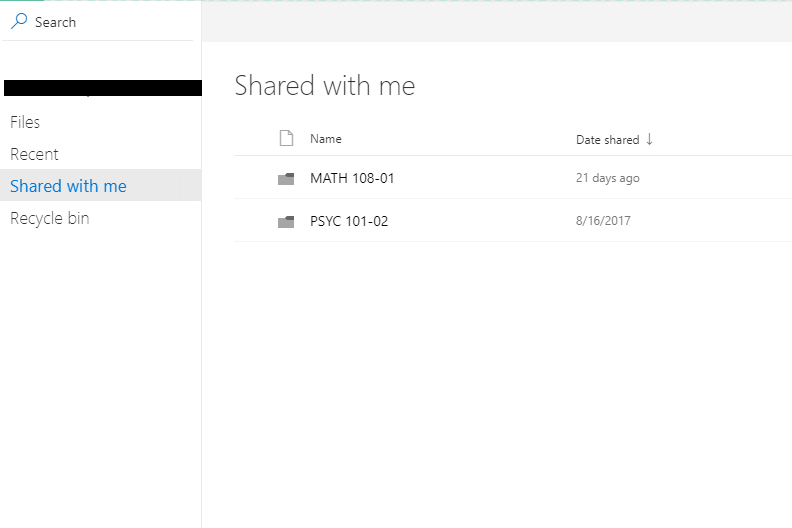 Select one of the folders in which you would like to view notes.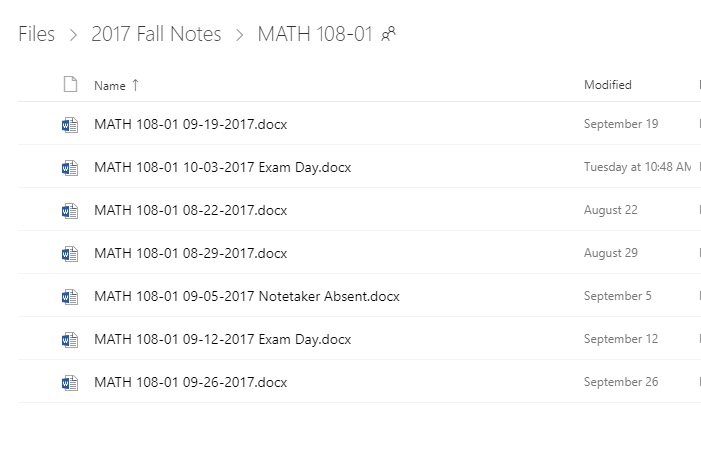 The folder will be listed corresponding to the date. As shown above, you will be able to see when there were exam days or the Notetaker was absent.TroubleshootingIf you are having trouble accessing your notes, try to use the Firefox and Internet Explorer browsers.The notes will be submitted for your course by 9am the day after the class occurs.Do NOT use the OneDrive app as it crashes often and may present problems with accessing notes.Notetaking ExceptionsThe course types, listed below, are not available for notetaking accommodations. If you have questions of concerns, please email cdar-notetaking@uidaho.eduExceptions are:LabsSeminarsEnglish 101Communication 101Online Classes Senior Design Classes_____________________________________________________________________________________CDAR Notetaking Policies & ProceduresBy signing this form the student agrees not to share notes produced by CDAR with others nor use the notes provided for anything other than educational purposes.  In addition, you are acknowledging that you will abide by the Notetaking Policies and Procedures of the CDAR Notetaking Office.Student Signature: ________________________________________ Date: _______________Print Name: __________________________________________________________________CDAR Representative Signature: _____________________________Date: ______________Print Name: __________________________________________________________________